Náměty pro práci do 17. 4. 2020 - PŠDČtení – 3. ročník: prohlížej si a ukazuj obrázky živočichů (hmyzu) žijících na louce, u obrázků se slovy vyhledej a ukazuj písmena, která znáš: https://cz.pinterest.com/pin/682787993487230816/?nic_v1=1adJb%2Bkj77grMD%2BWp3yxM0i2LxnKSVPh6rqT%2BMTlDONp9Mnix62PV6YRfRCYwAKhhGhttps://cz.pinterest.com/pin/434315957809608635/?nic_v1=1ayf2FSENW%2BykNHetDyoHoquYtR3SYGwK4GhVgL8fb%2FBTv%2FUN87yPo8B8W3NiItZZ%2B https://www.pinterest.jp/pin/305330049732610191/?nic_v1=1a9JLutAxwUJHR5O1J5%2BtkqzCsp%2BiwKeVGrZm2zFMkBEis5rjclqzVqg8qg6T9LJ9Uhttps://cz.pinterest.com/pin/434315957809608637/?nic_v1=1al1NBMggWa527GyHiFkph5Rz51SAKi%2BzJQQ0JAghSv7l3guSvxiucbGCEj7gdaXcdhttps://www.pinterest.fr/pin/383087512039478186/?nic_v1=1aiXzbookmUuSoLoCrRWRRHBKDeT7Ugqs7dBM785tJaqlq%2FBS9kJRPYlqsPv%2FKVbl4            9. ročník: přečti si krátké hádanky a zkus je uhádnout: https://www.pinterest.jp/pin/305330049732610185/visual-search/Je jaro a v přírodě se začínají objevovat různé druhy hmyzu. Jestlipak víš, který druh je pro nás velmi užitečný? Vyber si 1 z níže uvedených karet a něco si o něm přečti:https://cz.pinterest.com/pin/446208275582390509/visual-search/https://www.pinterest.jp/pin/305330049740366683/?nic_v1=1a2gt9uU3v5oy3NoFLF85gZjc54Zz73yLevq8OE0vuJJXPrfC5D52W4DGsQVyLI3Yqhttps://cz.pinterest.com/pin/446208275576686265/?nic_v1=1aXvq6mtaIiS470DTLRtQCmytrfWkl5IQQ02dsHhRkw%2Fs%2Flhiosw1iwT7BguDXtnCNhttps://cz.pinterest.com/pin/446208275576712028/?nic_v1=1aFPSKm75QKcTgmffCPtlFxvfYCywQq03EfQ3OrAw7WlRQ80n4ugKl5cJcur5mmu1Thttps://cz.pinterest.com/pin/292241463301657407/?nic_v1=1aGZfN5F%2FIS8HL3tFCGexj%2B%2B4GX0A%2FXi7ItFVgCU7%2BpZSFUzaOvmFCxnzdFIPJ6nnnPsaní – 3. ročník: prohlédni si obrázky, pokud Ti rodiče stránku vytisknou, obtahuj předkreslená písmena a vyskládej jejich tvary drobnými předměty, které máš doma k dispozici (např. vršky, knoflíky, luštěniny apod.):               9. ročník: Vzpomínej a zapiš na papír nebo do sešitu, se kterými druhy hmyzu se můžeš v přírodě setkat, který Ti může ublížit, který Tě pouze obtěžuje a který je užitečný. Můžeš se inspirovat obrázky:https://www.pinterest.jp/pin/305330049732610188/?nic_v1=1aEENeVTy08KNjBl0qpSURsnKtyOivdArLP49p1lvVCkfI4qMO1ZT4%2FtgSWSf5kuPphttps://cz.pinterest.com/pin/682787993487014416/?nic_v1=1aQdeWYDImrm%2FJgbUiubXYRzhzsuhNVDGO3m1GmF2B%2F7vT3dpUOL0OjN0MhuwongikŘečová výchova – 3. ročník: motorika mluvidel před zrcadlem – pokud se s Tebou maminka nebo sestřička posadí před zrcadlo, zahrejte si spolu – pokus se napodobovat jejich výrazy obličeje (úsměv, smutek, údiv, zlost, vyplazení jazyka apod.) a také jednoduché zvuky či hlasy zvířat.                                    9. ročník: povídej rodičům o tom, co se Ti nejvíce líbilo na Velikonočních svátcích, co si pamatuješ z lidových zvyků a tradic, zeptej se, jak a proč se jednotlivé dny v období Velikonoc jmenují (škaredá středa, zelený čtvrtek, velký pátek, …). Počty – 3. ročník: porovnávání velikostí (malý, větší, největší) – ukazování, třídění, přiřazování:  https://cz.pinterest.com/pin/496592296396166702/?nic_v1=1aFBRe9iccPXKUzhH%2Fh9YaY2mP1i3I6sfoB80Wn0HirjEY9Caej%2BAfrxKqEm97%2BygQhttps://cz.pinterest.com/pin/496592296396166701/?nic_v1=1a5v43ypXuaCY%2B7L%2FNFG7gjzdxMldl3jzsmDJeQ3EF9FS2erQpHtO1ilKO%2B1%2BX3TLH              9. ročník: pokus se spočítat jednotlivé barevně zakreslené geometrické tvary na obrázku a jejich počet napiš do spodní části pod odpovídající tvary:https://cz.pinterest.com/pin/526147168947358294/?nic_v1=1akHs9i8s9suF%2F6OoovNCrMisr8wsrRHDrvQXDHd3bxaqA%2F2FMpkPoYW81O%2BAtrkV0Spočítej zpaměti jednoduché příklady:https://cz.pinterest.com/pin/567523990542765799/?nic_v1=1aHcfJRaZf9sXc4aqBf76GxDgYoOCKAxiwMG1XviupweWvf7Z%2BX3g%2B4CyZdYC3B3svVěcné učení – 3. ročník: život na louce: prohlédni si obrázky. Pokud máš možnost obrázky vytisknout, spoj čarou, co k sobě patří: https://cz.pinterest.com/pin/682787993486863355/?nic_v1=1akgtLfMwTcm%2B3uSJdGb6aLsl6%2F9LcL8Jy%2BBPnKXBfbBIuOhixle0DfBzKZGF0EluKUčení o vlasti – 9. ročník: práce s mapou, hranice státu: prohlédni si mapu ČR, kterou máš doma (ze školy), zjisti, se kterými státy sousedíme, kde leží naše hlavní město a najdi město, ve kterém bydlíš (do mapy můžeš klidně malovat fixou, tak jako ve škole). Zjištěné údaje vyznač do slepé mapy:https://cz.pinterest.com/pin/502503270920400038/visual-search/Učení o přírodě – 9. ročník: jaro na louce – v následujících ukázkách se můžeš seznámit se spoustou rostlin a živočichů, které můžeme pozorovat při procházkách jarní přírodou:https://www.youtube.com/watch?v=OPd8MekL22Ihttps://www.youtube.com/watch?v=oMTZ9aVx8-8https://www.youtube.com/watch?v=5XGmTHCN8HYHudební výchova - otevři níže uvedený odkaz a inspiruj se hned v 1. příspěvku „Hudebky“ – popros maminku o zapůjčení „nástrojů“ v kuchyni a přidej se k dětem na video ukázce. Stejným způsobem můžeš doprovázet kteroukoliv oblíbenou písničku. Příjemnou zábavu.https://www.ceskatelevize.cz/porady/13394657013-ucitelka/12810-hudebka/Výtvarná výchova – vymaluj (máš-li možnost) předtištěný obrázek (omalovánky). Kolik teček má na svých křidélkách první a kolik druhá beruška? Pokud nemůžeš obrázek vytisknout, využij nějaký vlastní.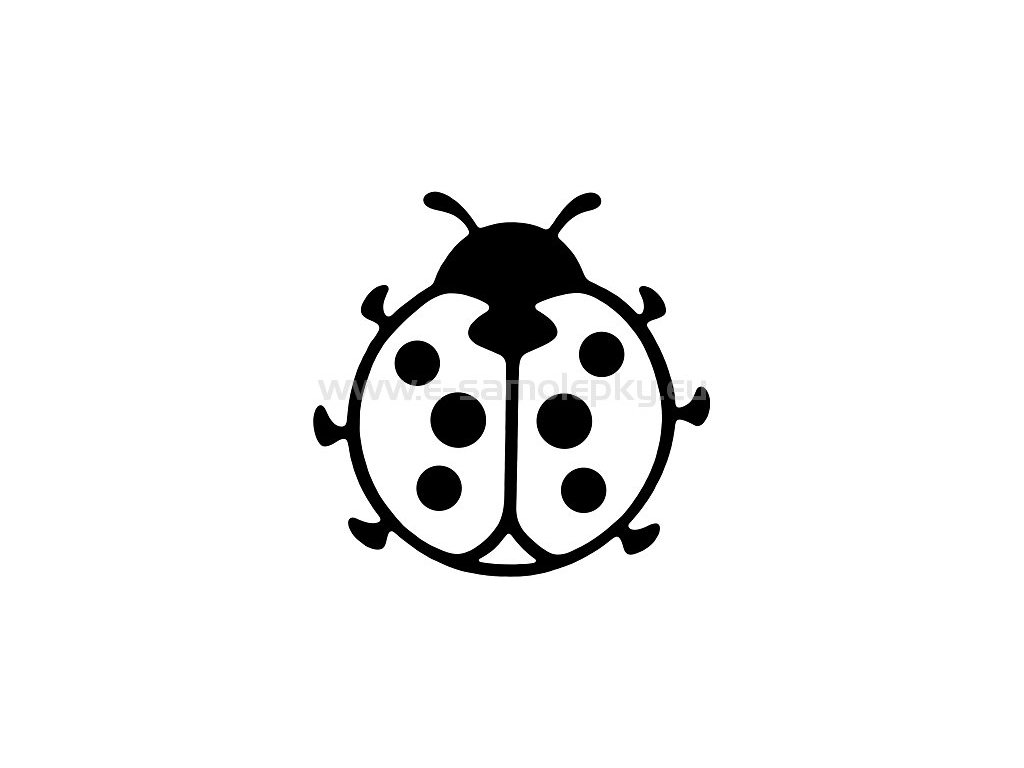 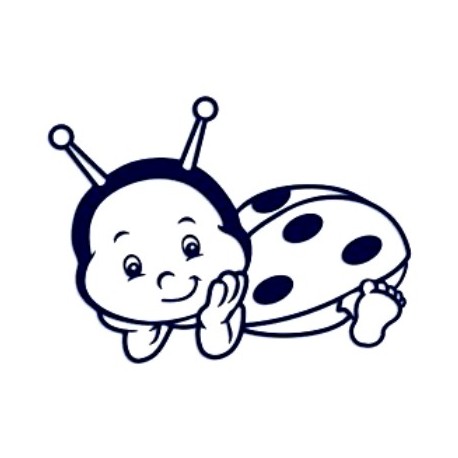 Výchova ke zdraví – 9. ročník: nebezpečí poškození zdraví v souvislosti s kouřením - zamysli se nad tím, proč tolik lidí kouří. Víš, že kouření je pro zdraví člověka velmi škodlivé? Co myslíš, patří kouření mezi návykové látky? Řekněte si s rodiči, co jsou návykové látky a jaký mají dopad na zdraví člověka.Tělesná výchova – snaž se podle níže uvedeného návodu naučit základní cviky z dětské jógy. Pokud to zvládneš, můžeš se každé ráno pokusit vykouzlit sluníčko. Někdy to sice nevyjde, ale mnohdy se Ti to určitě podaří.https://m.youtube.com/watch?v=1u9mqEfT2w8&fbclid=IwAR2jnCwr3b8hwK86V0mumeaVLjYkrPA283nsOcF948SriJPMY45Fb5UQxCAPracovní výchova – pokus se vytvořit tulipán z roličky od toaletního papíru. Postav ho za okno a pozoruj, jestli naláká třeba včelku, tak jako živý. Co myslíš, je to možné? Kdyby náhodou ne, alespoň udělá za oknem jarní parádu.Budeš potřebovat: roličku od toaletního papíru, barevné papíry nebo starý časopis, nůžky, lepidlo. 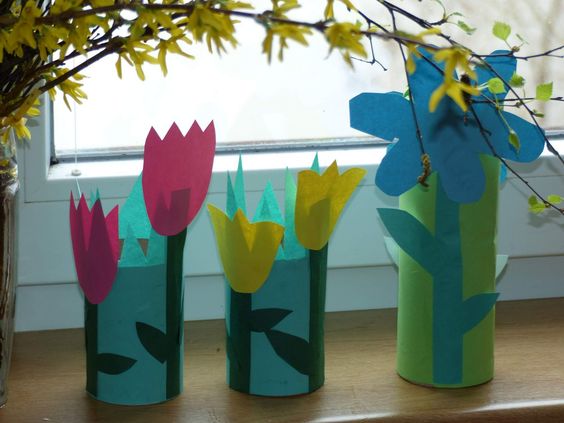 Rozumová výchova – život na louce: prohlédni si obrázky. Pokud máš možnost obrázky vytisknout, spoj čarou, co k sobě patří: https://cz.pinterest.com/pin/682787993486863355/?nic_v1=1akgtLfMwTcm%2B3uSJdGb6aLsl6%2F9LcL8Jy%2BBPnKXBfbBIuOhixle0DfBzKZGF0EluKporovnávání velikostí (malý, větší, největší) – ukazování, třídění, přiřazování:  https://cz.pinterest.com/pin/496592296396166702/?nic_v1=1aFBRe9iccPXKUzhH%2Fh9YaY2mP1i3I6sfoB80Wn0HirjEY9Caej%2BAfrxKqEm97%2BygQhttps://cz.pinterest.com/pin/496592296396166701/?nic_v1=1a5v43ypXuaCY%2B7L%2FNFG7gjzdxMldl3jzsmDJeQ3EF9FS2erQpHtO1ilKO%2B1%2BX3TLHSmyslová výchova – v následujících ukázkách se můžeš seznámit se spoustou rostlin a živočichů, které můžeme pozorovat při procházkách jarní přírodou:https://www.youtube.com/watch?v=OPd8MekL22Ihttps://www.youtube.com/watch?v=oMTZ9aVx8-8https://www.youtube.com/watch?v=5XGmTHCN8HYAž půjdeš s rodiči na procházku, zaposlouchej se do zvuků přírody (zpěv ptáků, šumění větru, bzukot hmyzu apod.), dotkni se kůry stromů a přivoň k nalezeným kytičkám.Hudební a pohybová výchova – otevři níže uvedený odkaz a inspiruj se hned v 1. příspěvku „Hudebky“ – popros maminku o zapůjčení „nástrojů“ v kuchyni a přidej se k dětem na video ukázce. Stejným způsobem můžeš doprovázet kteroukoliv oblíbenou písničku. Příjemnou zábavu.https://www.ceskatelevize.cz/porady/13394657013-ucitelka/12810-hudebka/Pracovní a výtvarná výchova - vymaluj (máš-li možnost) předtištěný obrázek – vyber si z námětů, nebo využij vlastní: https://cz.pinterest.com/pin/682787993487230220/?nic_v1=1a1HN93XR3%2Bq5hcooRISTXRTPgU5Fg3k7q9wUJMdyYo7J5UBq4p57wCIwdUT8cIStohttps://cz.pinterest.com/pin/196680708706213854/?nic_v1=1aXVgzjCksnTyEbQsh%2B2WjBPynX6KfLZKL5fk4PAcA7I%2BqqGMz3r%2FmuPjWRKgHIjdwhttps://cz.pinterest.com/pin/190699365457664247/?nic_v1=1a4SXH8O6n8en0B2xbxsoi6RItntJaseCZCVe%2BZSgkMvf6o4EgjrzAPX0NxtoBbA3ohttps://cz.pinterest.com/pin/806144402031759929/?nic_v1=1a43%2FS5WbvzapKLEWqygsOPyQ6DWmDLT%2FRfm8zEqD5D10D2wdv0Z%2FWFM6UtyR3TTD1